ПРОТОКОЛ   проведения  мастер-класса  секции «Изобразительное искусство»16 декабря   2017 г.                                                       Председатель: Кондрахина С.С.Секретарь:  Карпова Г.М.Присутствовали:   11  человек Тема: «Изготовление новогодних подарков и игрушек  на уроке и на занятиях по внеурочной деятельности».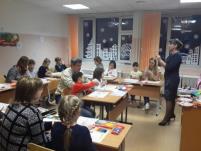 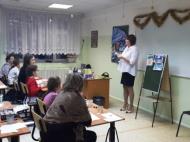 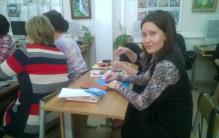 Мастер-классы провели педагоги дополнительного образования МАУДО города Нижневартовска «Центр детского творчества»: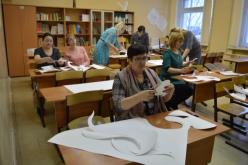 Для работы педагогам потребовалось:Клей – карандашКистиКлей «Момент»Влажные салфеткиАкриловые контурыМатериал для новогоднего декора: цветные ленточки, пайетки, бусины и проч.БАХИЛЫ или сменную обувь.В ходе  мастер-классов  педагоги  Центра детского творчества продемонстрировала способы работы    с новыми техниками изготовления новогодних подарков и сувениров, которые будут интересны для обучающихся на уроках ИЗО.  На практике педагогам была предоставлена возможность изготовить  новогодние сувениры в данной технике.  Состоялось обсуждение как использовать представленную технику в  рамках урочных и внеурочных занятий.РЕШЕНИЕ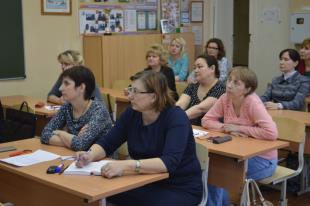 Рекомендовать к использованию опыт, представленный дополнительного образования МАУДО города Нижневартовска «Центр детского творчества»Использовать в урочной и внеурочной  деятельности  разнообразных форм  работы с обучающимися направленные на выявление и развитие творческих способностей обучающихся.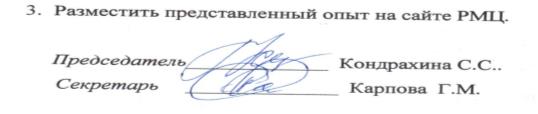 Название мастер-классаФИО педагога«Художественная роспись»Касьянчик Галина Степановна«Изготовление сувенирной продукции из пластичных материалов»Штро Алена Владимировна«Роспись новогодних игрушек»Рябцева Анна Владимировна«Художественное оформление праздников в технике «Бмагопластика»Канке Татьяна Григорьвна«Изготовление подарочной упаковки в  технике «Бмагопластика»Садыкова Ирина Ивановна«Изготовление тематических украшений к празднику в технике «Декупаж»Калинцева  Юлия Михайловна